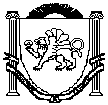 АДМИНИСТРАЦИЯЗуйского сельского поселенияБелогорского районаРеспублики КрымП О С Т А Н О В Л Е Н И Е«Об утверждении Плана нормотворческой деятельности Администрации Зуйского сельского поселения и Зуйского сельского совета Белогорского района Республики Крым на I-е полугодие 2019 года»В соответствии с Федеральным законом от 06.10.2003г. № 131-Ф3 «Об общих принципах организации местного самоуправления в Российской Федерации», Законом Республики Крым от 21 августа 2014 г. №  54-ЗРК «Об основах местного самоуправления в Республике Крым», руководствуясь Уставом муниципального образования Зуйского сельского поселения  сельское поселение Белогорского района Республики Крым, Администрация Зуйского сельского поселения Белогорского района Республики Крым,п о с т а н о в л я е т:1. Утвердить прилагаемый план нормотворческой деятельности администрации Зуйского сельского поселения и Зуйского сельского совета Белогорского района Республики Крым на I-е полугодие 2019 года.2. Опубликовать настоящее постановление на «Портале Правительства Республики Крым» в информационно-телекоммуникационной сети «Интернет», (раздел муниципальные образования Белогорского района), обнародовать настоящее постановление путем размещения на информационном стенде в административном здании Зуйского сельского поселения.3. Контроль за выполнением постановления оставляю за собой.Председатель Зуйского сельского совета-глава администрации Зуйского сельского поселения				А. А. ЛахинСОГЛАСОВАНО:Ознакомлены:М.И. МенчикВедущий специалист сектора по правовым (юридическим) вопросам, делопроизводству, контролю и обращениям граждан Приложениек постановлению администрации Зуйского сельское поселение Белогорского района Республики Крым от « 01» февраля 2019 года № 15План нормотворческой деятельности администрации Зуйского сельского поселения и Зуйского сельского совета Белогорского района Республики Крым на I-е полугодие 2019 года01 февраля 2019 годапгт Зуя№ 15Заместитель главы администрации Зуйского сельского поселенияС.А. СорокинЗаведующий сектором по вопросам финансирования и бухгалтерского учетаМ.В. ДамаскинаЗаведующий сектором по вопросам муниципального имущества, землеустройства и территориального планированияС.В. КириленкоС.В. КириленкоЗаведующий сектором по правовым (юридическим) вопросам, делопроизводству, контролю и обращениям гражданМ.Р. МеметоваМ.Р. Меметова№п/пНаименование нормативного правового актаНормативный правовой акт, устанавливающий полномочияСрок разработки и принятия1.О внесении изменений в устав муниципального образованияст.27.1 Федеральный закон от 06.10.2003 «Об основах местного самоуправления в Российской Федерации»,ст.19.1 Закон Республики Крым от 21.08.2014 №54-ЗРК «Об основах местного самоуправления в Республике Крым»Февраль 20192.О порядке разработки и утверждения административных регламентов осуществления муниципального контроляПостановление Правительства РФ от 03.11.2018 №1307 «О внесении изменений в постановление Правительства Российской Федерации от 16 мая 2011 г. № 373»Февраль 20193.О внесении изменений в решения, которыми утверждены Положения о налоге на имущество физических лицпп.10.1 п.1 ст. 407 Налогового кодекса РФФевраль 20194.О внесении изменений в Административные регламенты предоставления муниципальных услуг с целью приведения их структуры в соответствие с Федеральным законом от 27.07.2010 №210-ФЗ «Об организации предоставления государственных и муниципальных услуг»Постановление Правительства РФ от 03.11.2018 №1307 «О внесении изменений в постановление Правительства Российской Федерации от 16 мая 2011 г. № 373», Федеральный закон от 27.07.2010 №210-ФЗ «Об организации предоставления государственных и муниципальных услуг»Февраль - март 20195.Порядок принятия решений об осуществлении бюджетных инвестиций на подготовку обоснования инвестиций и проведение его технологического и ценового аудита за счет средств местного бюджета и порядок осуществления указанных бюджетных инвестицийабз.2 п.3.1 ст.79 Бюджетного кодекса Российской ФедерацииМарт 20196.О внесении изменений в нормативные правовые акты, устанавливающие Правила содержания домашних животных, скота и птицы в поселенииФедеральный закон от 27.12.2018 №498-ФЗ «Об ответственном обращении с животными и о внесении изменений в отдельные законодательные акты Российской Федерации»Март 20197.Об установлении Порядка и формы осуществления контроля за деятельностью старостыч.6 ст.19.1 Закон Республики Крым от 21.08.2014 №54-ЗРК «Об основах местного самоуправления в Республике Крым»Апрель 2019